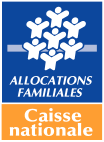 Prestation de service « Fjt » Nom de la structure : Période couverte par le projet :Du ../../20.. au ../../20...Identification de la structure Le Fjt  Nom du FJT : Agrément/Autorisation de fonctionnement : Période du dernier agrément Caf : Convention APL : Date : Nbre de logts conventionnés :Evaluations interne/externe : Dates : Nom du directeur/trice :Date de la prise de poste :Adresse :Téléphone : Mail Site InternetLe gestionnaire Nom de la structure gestionnaire : Statut juridique : Raison sociale : Agréments : Nombre d’établissements gérés : Nom du Président : Nom du référent au sein du CA : Adresse siège : Téléphone : 		Mail : Fédération Adhésion à une fédération : Oui/nonNom de la fédération : Autres activités Gestion d’une autre activité : Oui/non Nature de l’activité ; précisez (ex : espace de vie sociale, colocation, intermédiation locative, coworking, MJC…) :Les locauxSuperficie : Nombre et organisation des bâtiments : Conditions d’occupation (propriétaire, locataire, bail, convention de mise à disposition) : Précédente restructuration/réhabilitation :Projet de restructuration/réhabilitation, état de validation par le CA : Précédents travaux d’amélioration du cadre de vie et financements Caf alloués : Projet de travaux d’amélioration du cadre de vie, financements envisagés : L’offre de logement Capacité totale (nombre de places) : Dont places en diffus : Dont places FJT : Dont places étudiants :Précisions sur les charges locatives : Existence de sanitaires partagés : Les caractéristiques des logements et l’organisation spatiale permettent-ils de garantir la mixité H/F ? Nombre de logements PMR, partenariats spécifiques : Sécurisation des accès (digicode, badge, vidéosurveillance, gardiennage) : Eléments complémentaires :Les espaces collectifs Salle d’animation : Oui/non Salle d’étude : Oui/nonSalon TV : Oui/nonBibliothèque : Oui/nonJardin : Oui/nonEspace d’accueil : Oui/non Salle de sport : Oui/non Espace extérieur : Oui/nonLaverie/buanderie : Oui/nonCuisine collective : Oui/nonSalle à manger : Oui/nonLocaux de restauration : Oui/nonCuisine équipée (utilisation en autonomie) : Oui/nonEléments complémentaires :Oui/nonRéservations, attributions, outils de la loi 2002-2Réservataires (nom du réservataire, % du contingent attribué, usage du contingent) : Convention avec un partenaire : Commission d’attribution : oui/non Liste d’attente : oui/non Procédure d’admission : oui/non Candidature par internet : oui/non Actions de communication : oui/non Les outils de la loi 2002-2 Le livret d’accueil : oui/non La Charte des droits et libertés : oui/non Le Règlement de fonctionnement : oui/non Le contrat de séjour : oui/non Le projet d’établissement : oui/nonDiagnostic et schéma d’évaluationDiagnostic Rappel : Le diagnostic doit obligatoirement renseigner les éléments suivants :l’évaluation du précédent projet socio-éducatif le cas échéant ;l’analyse des caractéristiques des situations de jeunesse du territoire ;l’analyse des besoins du territoire en matière de logement des jeunes adultes ;l’analyse du profil du public accueilli dans le Fjt et de ses besoins (santé, logement, insertion professionnelle, autonomie, etc.) ; l’offre locale de logement, d’équipements et services sociaux, de loisirs, de culture, de santé, etc. ;l’analyse des politiques locales de la jeunesse, de l’habitat et des partenariats existants et à développer.Le diagnostic doit s’articuler avec des diagnostics existants, réalisés par exemple dans le cadre de l’élaboration des Conventions territoriales globales (Ctg) et des différents outils de programmation de l’offre d’hébergement et de logement (Pdalhpd, Plui, etc…). Les structures peuvent pour cela se rapprocher des équipes de la Caf.Décrire la méthodologie utilisée pour recueillir ces différents éléments : par exemple :S’appuyer sur les diagnostics existant sur le territoire sur le champ de la jeunesse, (lister ces diagnostics),Réactualiser, si nécessaire, les données socio-démographiques exploitées dans ces diagnostics existants, Réaliser une réunion de travail au sein de la structure sur l’analyse des besoins et attentes des jeunes et de leurs familles, au regard de l’expérience de l’équipe du Fjt ;Compléter éventuellement l’exploitation de ces diagnostics, en associant des acteurs locaux (élus et professionnels), des jeunes et des familles.Pour les nouvelles structures : En complément de l’exploitation de diagnostics existants, il est recommandé que des jeunes, voire des parents, soient associés à la réalisation du diagnostic.NB : Le territoire analysé dans le cadre du diagnostic peut être plus large que le territoire couvert par le Fjt. Il peut notamment être pertinent de réaliser le diagnostic à l’échelle intercommunale, dans une logique d’articulation avec les diagnostics existants (Ctg, Cej,…).L’outil Référentiel national d’évaluation de la CNAF (p 7 à 10) vous propose 5 axes avec questionnements et indicateurs pour vous guider.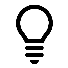  Schéma d’évaluation Rappel : le schéma d’évaluation doit, au minimum, obligatoirement comporter les éléments suivants :une grille d’indicateurs quantitatifs concernant :-	le profil des jeunes accueillis et les modalités d’accueil ;-	les caractéristiques de l’habitat (individualisation des logements et format des espaces collectifs), le taux d’occupation, la durée des séjours, la préparation à la sortie du Fjt, la politique tarifaire ;-	l’accompagnement collectif et individuel des résidents ;-	le fonctionnement des instances de représentation des résidents ;-	les effectifs et la qualification des équipes socio-éducatives ;-	le réseau de partenaires et les actions conduites en partenariat. une analyse qualitative portant notamment sur :-	la pertinence des objectifs, -	les moyens mis en œuvre pour atteindre ces objectifs ;-	l’implication des résidents dans la vie du foyer ;-	les effets constatés en matière de parcours résidentiel, de socialisation, d’insertion sociale et professionnelle, d’accès à l’autonomie des jeunes accueillis ;-	la participation du Fjt à l’élaboration de la politique jeunesse sur le territoire.Les indicateurs mobilisés peuvent rendre compte tant des résultats obtenus que des processus mis à œuvre pour les atteindre.  Objectifs du projet socioéducatif et plan d’action Publics et parcours résidentiels Au cours du dernier contrat de projet Nombre de demandes annuel moyen : Principaux motifs de demandes : Nombre de refus annuel moyen : Principaux motifs de refus : Taux d’occupation annuel moyen : Nombre d’entrées annuel moyen : Nombre de sorties annuel moyen :La population accueillie (en n-1 ou à l’ouverture) Objectifs du projet socioéducatif Rappel : conformément au cahier des charges national de la Ps Fjt, le projet socioéducatif poursuit les objectifs suivants : 1° Faciliter l’autonomisation, la socialisation et l’émancipation des jeunes via une animation collective et un accompagnement global mobilisant l’ensemble des ressources du territoire  2° Favoriser l’engagement des jeunes en recherchant leur implication dans la vie des structures 3° Encourager le vivre-ensemble et la mixité entre les jeunes A partir des conclusions du diagnostic, renseigner le tableau suivant : Plan d’actions et offre de service Décrire l’ensemble des actions et offres de services mises en œuvre pour l’atteinte des objectifs présentés ci-dessus s’appuyant notamment sur les points suivants :Description de l’offre de service Accueil, information, orientationL’aide à la mobilité et l’accès au logement autonome L’aide à l’insertion sociale et professionnelle Description des modalités d’accompagnement L’animation collectiveDescription des actions mises en œuvre (thématiques, modalités de mobilisation et d’implication des jeunes, etc…) L’accompagnement individualisé Description de l’accompagnement proposé (ciblage, thématiques, partenariats mobilisés, etc…) Modalités de présence des animateurs sur internet et sur les réseaux sociaux : Description des modalités de présence des animateurs sur Internet et sur les réseaux sociaux.Si la présence éducative en ligne n’est pas effective, décrire les modalités de mise en œuvre au sein du Fjt pendant la période de l’agrément (inscription dans le projet de la structure, accompagnement des professionnels, etc…). Les ressources humainesPersonnel socioéducatif (fonctions/qualifications/etp) : Autre personnel (fonctions/qualifications/etp) : Formations réalisées au cours du dernier Contrat de projet : Formations envisagées pour le prochain contrat de projet : Bénévoles :Le réseau partenarialLe FJT est-il intégré dans le réseau des acteurs de la jeunesse ? Oui/NonLes partenaires et réservataires sont-ils impliqués dans le pilotage et/ou le suivi de l’activité du FJT ? Oui/Non Quels sont vos partenaires privilégiés par thématique du projet socioéducatif, les modalités de ces partenariats et leur degré de formalisation ? (Insertion sociale et professionnelle, mobilité et accès au logement autonome, accès aux droits et citoyenneté, santé et culture…)Quel nouveau partenariat avez-vous développé lors de la précédente période d’agrément ? Quelles sont vos perspectives de travail pour le futur contrat de projet et pour répondre à quels besoins ?Participez-vous à des groupes d’échanges, de réflexion de travail, de formation à l’échelle locale, départementale ou régionale ? Si oui, lesquels ?La concertation et la participation des jeunesY a-t-il un conseil de la vie sociale (CVS) ou un conseil de concertation au sein du FJT ? Oui/NonDes rencontres régulières sont-elles organisées ? Oui/NonAu cours du dernier contrat de projet, quels sont les principaux projets élaborés et mis en œuvre avec le CVS ? Quelles sont les perspectives du CVS pour le nouveau contrat de projet ?Les membres du CVS ou d’autres jeunes du FJT participent-ils à des instances du territoire ? Quels sont les freins rencontrés, quelles dispositions sont prises pour les dépasser ?L’analyse financière Joindre le compte de résultat, le bilan financier et le budget prévisionnel global de la structure. En complément du compte de résultat, du bilan financier, et du budget prévisionnel, apporter quelques éléments de précisions en cas de situation particulière, notamment si la structure gère d’autres activités.Annexe 1 - Fiche de fonction - Personnel contribuant à la fonction socioéducative Nom : Prénom :Temps de travail : Total Equivalent temps plein (Etp) :Etp affecté à la fonction socioéducative : Horaires de présence dans la journée ou nuit :Intitulé d’emploi : Date d’arrivée au foyer : Date de départ du foyer : Missions :Rôle dans le projet socio-éducatif : Qualifications : Diplôme(s) : Formations (préciser formations acquises et en cours) :Expérience acquise :Démarche VAE envisagée : Oui/non Si une démarche de validation de l’expérience (VAE) est en cours, indiquer- la date de recevabilité du dossier : - pour l’obtention du diplôme de :  - date d’obtention du diplôme :Ce Personnel est-il sous tutorat ? : Oui NonSi oui, à préciser :NombreRedevance Loyer Charges obligatoires Charges facultatives Studios individuels T1 Studios individuels T1’ Studios FMP ou couple (T1 bis) Chambres individuelles Chambres doubles Valeur absolue %Public spécifique ASE % Age des résidents Moins de 18 ans18-21 ans 22- 25 ans Plus de 25 ans % %%%Statut professionnel CDI CDD, intérimaires Stages, insertion Alternants Demandeurs d’emploi Etudiants, scolaires % % % % % % Origine résidentielle Département Hors département DOM-TOM UE Autre % % % % % Durée des séjours Moins de 2 mois De 2 à 6 mois De plus de 6 mois à 1 an De plus d’1 an à 2 ans Plus de 2 ans % % % % % Logement à la sortie du foyer Logement autonome Retour dans la famille Autre foyer Hébergement (hôtel, logement d’urgence) Sans réponse % % % % % Constats ayant amené à la définition du projet(Cf. Diagnostic ci-dessus)Objectifs définis par la structure afin de répondre à ces constatsObjectifs nationaux correspondant aux objectifs définis par la structure (cf. rappel ci-dessus)Indicateurs d’évaluation qui permettront de déterminer si les objectifs définis par la structure ont été atteintsThématique Partenaire Actions/projets Modalités de partenariat/Formalisation 